Министерство науки и высшего образования Российской ФедерацииФГБОУ ВОИРКУТСКИЙ ГОСУДАРСТВЕННЫЙ УНИВЕРСИТЕТИнститут социальных наукКафедра культурологии и управления социальными процессами Научно-практический центр «Креативный город»Министерство образования Иркутской областиСоюз «Торгово-промышленная палата Восточной Сибири»ООО «Теттикс»Приглашаем вас принять участие в III региональной   научно-практической конференции«Креативные стратегии и креативные индустрии  в экономическом, социальном и культурном пространствах региона»Сроки проведения: 19 мая  2021 г.,  регистрация с 10.30, начало в 11.00. Место проведения: Россия, г.Иркутск, ул. Ленина 8, ауд.31Дорогие друзья! Мы расширяем масштабы нашей конференции! Время показало, что тренды и тенденции, определенные в ходе предыдущих конференции, укрепляются: ООН объявила 2021 год годом креативной экономики! Тема креативной экономики, креативных индустрий находится в топе российской риторики и социальных практик. В  нашем регионе, в России в целом разворачиваются многочисленные креативные проекты, привлекая разнообразных многочисленных стейкхолдеров и укрепляя определенный нами тренд: именно реализация креативного потенциала во всевозможных проявлениях позволит разрешить многочисленные социально-экономические проблемы регионального и общенационального развития, а именно: проблемы диверсификации экономики и избавления  от сырьевой ориентации, повышения качества жизни и туристической привлекательности на внутреннем и внешнем рынках, улучшения демографической ситуации, изменения направления миграционных процессов, ребрендинга регионов. Свою миссию в данной ситуации мы видим во всестороннем перспективном и ретроспективном анализе происходящих процессов, обобщении социальных опытов и смыслов, выработке адаптированных к региональной специфике концепций, стратегий, технологий и инструментов реализации креативного потенциала регионов, организаций и личности в современных условиях.Цель данной конференции – предоставить площадку  многочисленным акторам креативного пространства для многостороннего обсуждения и выработки  синтетических синергически эффективных форм, форматов и инструментов реализации креативного потенциала территорий,  организаций и личности в современных условиях; способствовать развитию  креативных индустрий и креативных стратегий, повышению регионального индекса креативности, внедрению бизнес- и клиентоориентированной  идеологии в сферу сервиса и культуры.В программу конференции включены следующие блоки:Креативная экономика: тренды, отрасли, менеджмент, традиционные и инновационные формы  организации;Креативное образование  как фактор формирования креативной экономики;Креативный капитал региона: люди, инфраструктура, бизнес, власть, бренды.Вопросы (примерные) для обсуждения:-Креативная экономика: теоретические и методологические аспекты;- Креативная экономика: специфика организационных форм и элементы инфраструктуры; –Менеджмент в креативной экономике: креативный менеджмент, арт-менеджмент,  ивент-менеджмент;-Экономика досуга: досуг как смыслообразующее пространство;– Сервисная цивилизация: культура сервиса и сервис в культуре; – Индустрия впечатлений: структура, тенденции, формы организации;– Традиционные бюджетные учреждения в сфере культурной индустрии: возможности и проблемы;– Культурное производство и культурное наследие в структуре культурной индустрии;– Креативная среда российских регионов: в поисках новых ресурсов;– Развитие низкобюджетного творческого и социального предпринимательства – альтернативный туризм, развитие местного сообщества, арт-резиденции;– Туризм: активные и пассивные формы креативности;– Креативные инструменты социальных услуг и социально-культурной деятельности;– Креативное предпринимательство и социальное проектирование;– Истории развития креативных индустрий в России и за рубежом;– Развитие партнерства в сфере креативных индустрий;– Образовательные и профессиональные  компетенции в области креативных индустрий;– Детство – как источник и объект креативности: детское творчество, детские учреждения, детский досуг и развитие;– Развитие творческих профессий для креативных индустрий;– Центры коворкинга при университетах;– Университет как генератор креативных технологий и креативной среды;– Финансовое обеспечение сферы креативных индустрий;– Краудфандинг как инструмент финансирования проектов в сфере культуры и творческих индустрий;– Нормативно-правовое обеспечение сферы креативных индустрий;– Онлайн-инструменты социальных и креативных проектов;– Digital-проекты в сфере культурных ценностей и социально-культурного просвещения;– Платформы и сети сотрудничества по обмену знаниями и лучшими практиками в сфере культуры и креативных индустрий;-Государственная и региональная политика в сфере креативной экономики и креативных индустрий;-Креативный потенциал региона;-Креативный индекс региона;--Креативный кластер как форма и фактор развития креативной экономики региона;-Кооперация и интеграция, гражданская активность  как фактор развития креативной экономики региона;-Территориальный брендинг как инструмент развития региона.Дорогие друзья! Мы планируем  публикацию текстов докладов по итогам работы  конференции. Сборник статей и тезисов будет включен в систему РИНЦ с размещением на сайте www.elibrary.ru. Обращаем внимание на то, что к печати принимаются ранее неопубликованные работы, которые будут проверены через систему antiplagiat.ru (рекомендуемый объем авторского текста – не менее 80%). Оргкомитет оставляет за собой право отклонить материалы в случае несоответствия требованиям оформления, тематике конференции или объема авторского текста менее указанного уровня. Участие в конференции бесплатное.Мы с нетерпением и интересом ждем тексты ваших докладов и авторскую справку (с указанием ФИО, места работы или учебы, должности, степени, звания, и адреса электронной почты) до 10 мая 2021г. Доклад и авторская справка представляются отдельными файлами. В названии файла с докладом должна быть указана фамилия автора с добавлением слова «доклад» (например: Иванов_доклад.doc), в названии файла авторской справки указывается фамилия автора с добавлением слова «автор» (например: Иванов_автор.doc). Требования к оформлению текстов: объем до 8 страниц машинописного текста, размер шрифта – 12, интервал – 1,5, редактор – Word. Шрифт – TimesNewRoman. Параметры страницы: сверху, снизу, справа и слева по . Ссылки на источники – в основном тексте в квадратных скобках, список источников – в алфавитном порядке в конце работы. В докладах могут быть представлены результаты исследований теоретического и экспериментального характера. На основании рассмотрения докладов оргкомитет примет решение о включении вашего доклада в программу конференции и сборник материалов конференции.Материалы представляются в электронном виде (по электронной почте) conference_creative_isn.igu@bk.ru.Консультации и справки по адресу:. Иркутск, ул. Ленина 3, каб. 216а – кафедра культурологии и управления социальными процессами.Телефон для оперативной связи: 89148951068 (Татьяна Юрьевна Фальковская).Председатель оргкомитета конференции,д.ф.н., профессор  Решетников В.А.Заместитель председателяк.ф.н., доцент Фальковская Т.Ю.Форма заявкиЗаявка наТретью региональную научно-практическую конференцию «Креативные стратегии и креативные индустрии в  экономическом, социальном и культурном пространствах региона»ФИО:Ученая степень и звание:Место работы/ учебы:Должность:Город:E-mail:Название доклада на конференцию:Название доклада на круглый стол: ______________________________________________________________________________ Пример оформления докладаУДКББКИванов И.И.Ивановский государственный университет,г. ИвановоРоль коворкингов и арт-резиденций в развитии креативной средыАннотация. Текст. Текст. Текст. Ключевые слова: Слова. Слова. Слова. Ivanov I.I.Ivanov State University, Ivanovo
The role of coworking and art residences in the development of creative environmentAnnotation. Text. Text. Text.Keywords: Words. Words. Words.Текст. Текст. Текст. Текст.Текст. Текст. Текст.Текст. Текст. Текст.Текст. Текст. Текст.Текст. Текст. Текст.Текст. Текст. Текст.Текст. Текст. Текст.Текст. Текст. Текст.Текст. Текст. Текст.Текст. Текст. Текст.Текст. Текст. Текст.Текст. Текст. Текст.Текст. Текст. Текст. [2]… Литература1.2.3. 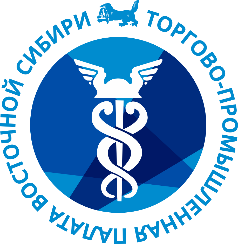 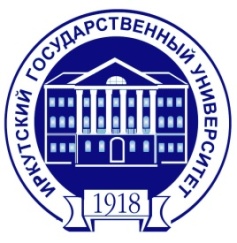 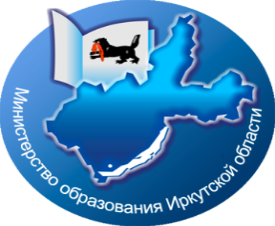 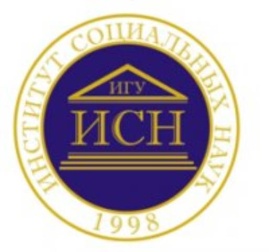 